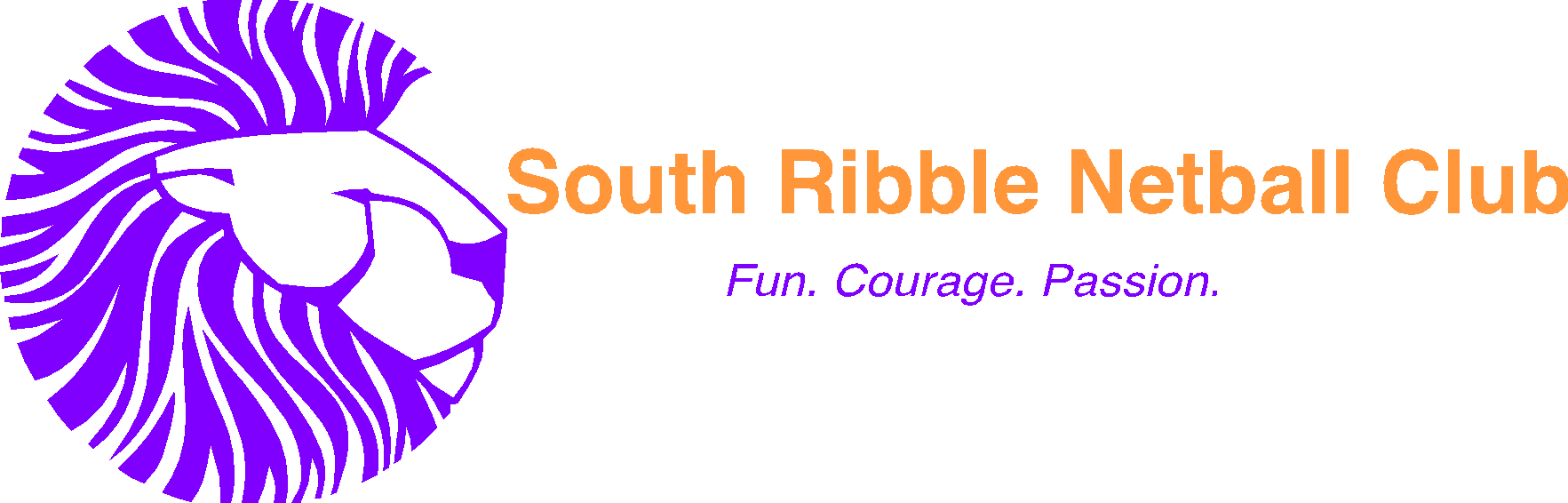 South Ribble Netball ClubCODE OF CONDUCT FOR COACHES AND VOLUNTEERSFirst Issued: 23rd January 2017 Reviewed: 5th April 2017Reviewed: 22nd September 2018Reviewed:  7th July 2019 South Ribble Netball Club: Coaches and Volunteers Code of ConductSouth Ribble Netball Club values the time, dedication and support given by all its coaches and volunteers.   Whilst their generosity is greatly appreciated, the Club needs to ensure that good ethical conduct and practice is adopted throughout.    To aid this, all volunteers must:Consider the well-being and safety of participants before the development of performance.Develop an appropriate working relationship with participants, based on mutual trust and respect.Make sure all activities are appropriate to the age, ability and experience of those taking part.Promote the positive aspects of the sport (e.g. fair play).Display consistently high standards of behaviour and appearance.Follow all guidelines laid down by the National Governing Body and the Club.Hold appropriate valid qualifications and insurance cover.Never exert undue influence over performers to obtain personal benefit or reward.Never condone rule violations, rough play or the use of prohibited substances.Encourage and guide participants to accept responsibility for their own performance and behaviour.Encourage participants to value their performances and not just results.Ensure that the safeguarding of all participants is at the forefront of all activities and the Club’s Safeguarding Policy and Procedures are adhered to at all times. In addition to the above points it is also a requirement that in order to be a coach then there is the need to hold a level 2 qualification.  It is also the responsibility to attend the sessions and lead them as well as being able to commit to attending the games that their section is playing.  When the responsibility of a coach comes into question then it will be reviewed in line with the disciplinary policy.